Демоверсия итоговой диагностической контрольной работы по математике 5 класс(Учебник Мерзляк А.Г.)Задания части 1  и части 2 базового характера, позволяющие проверить умения, которыми должен овладеть ученик 5 класса, часть 3 проверяет умение логически рассуждать, задания повышенного уровня сложности. Время выполнения 45 мин.Предметные умения и универсальные учебные действия, которые проверяются в контрольной работе:Критерии оценивания контрольной работы«3» - 9-13 балов,  (47% - 67%) средний«4» - 14-17 балов, (71% - 81%)выше среднего«5» - 18-21 балов (86% - 100%) высокий уровеньИтоговая диагностическая контрольная работа, 5 классФамилия, имя _______________________________Часть IНарисуйте таблицу и запишите номер правильного ответа каждого из заданий 1 – 8 (один из четырёх предложенных)А1. Вычислите: 8748 : 36 – 24.1) 235;			2) 211;		3) 227;		4) 237.А2. Вычислите: .;		2) ;		3) ;		4) .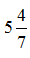 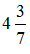 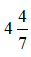 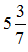 А3. Расположите в порядке возрастания следующие числа: .1) 			  2) 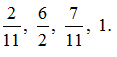 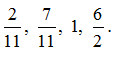 3)  		  4) 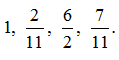 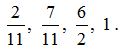 А4. Расположите в порядке убывания следующие числа: 0,33;   0,304;      0,327.1) 0,327;    0,304;    0,33.                         2) 0,327;    0,33;      0,304.3) 0,33;      0,304;    0,327.                       4) 0,33;      0,327;    0,304.А5. Найдите  от 240.1) 19,2;		2) 180;		3) 192;		4) 90.А6. Преобразуйте в виде неправильной дроби число 1)                     2)              3)                4) А7. Округлите 1,1753 до сотых:1) 1,18                 2) 1,17         3) 1,2             4) 1,175А8. Найдите значение выражения 20,3 – 3·а при а = 5,8.1) 14,5;		2) 2,9;		3) 17,4;		4) 3,1.А9. Установите соответствие:Развернутый угол                                           A. ∟MNT = 13°Острый угол                                                    Б. ∟PSK = 180°Прямой угол                                                    В. ∟ABE = 103°Тупой угол                                                       Г. ∟DEC = 90Часть IIЗапишите ответы к заданиям В1 – В3В1. Решите уравнение: 21,3 – у = 9,7.Ответ: __________________________.В2. Вычислите: 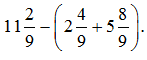 Ответ: ____________________________В3. Сад прямоугольной формы имеет длину 40 м и ширину 30м. Сливы занимают  сада. Какова площадь участка сада, засаженного сливами?Ответ: ___________________________.Часть IIIС1. Миша шёл из одного села в другое 0,7 ч по полю и 0,9 ч через лес, пройдя всего 5,31 км. С какой скоростью шёл Миша через лес, если по полю он двигался со скоростью 4,5 км/ч?Ответ: ___________________.С2*   Найдите все натуральные значения 𝑎, при которых обе дроби    и     одновременно будут неправильными.Ответ:___________________________________Номер заданияПредметные уменияПознавательныеРегулятивныеА1Выполнять арифметические действия с натуральными числамиОпределять способы действий в рамках предложенных условий и требованийПринимать и сохранять учебную задачу. Выполнять учебные действияА2Выполнять сложение и вычитание дробей с одинаковыми знаменателями и смешанных чиселОпределять способы действий в рамках предложенных условий и требованийПринимать и сохранять учебную задачу. Выполнять учебные действияА3, А4Сравнивать натуральные числа, обыкновенные и десятичные дробиСоздавать, применять и преобразовывать знаки  и символы, модели и схемы для решения учебных и познавательных задачОсуществлять контроль своей деятельности в процессе достижения результатаА5Решать задачи на частиСоздавать, применять и преобразовывать знаки  и символы, модели и схемы для решения учебных и познавательных задачОценивать правильности выполнения учебной задачиА6Представлять смешанное число в виде неправильной дробиОпределять способы действий в рамках предложенных условий и требованийОценивать правильности выполнения учебной задачиА7округлять числаОпределять способы действий в рамках предложенных условий и требованийОценивать правильности выполнения учебной задачиА8Находить значения буквенных выраженийСоздавать, применять и преобразовывать знаки и символы, модели и схемы для решения учебных и познавательных задачПринимать и сохранять учебную задачу. Выполнять учебные действияА9Сопоставлять название и градусную меру угловОпределять способы действий в рамках предложенных условий и требованийОценивать правильности выполнения учебной задачиВ1Решать простейшие уравненияСоздавать, применять и преобразовывать знаки и символы, модели и схемы для решения учебных и познавательных задачСамостоятельно определять цель своей познавательной деятельностиВ2Выполнять сложение и вычитание дробей с одинаковыми знаменателями и смешанных чиселСоздавать, применять и преобразовывать знаки и символы, модели и схемы для решения учебных и познавательных задачФормулировать, аргументировать свою точку зренияВ3Решать задачи на части, находить площадь прямоугольникаСоздавать, применять и преобразовывать знаки и символы, модели и схемы для решения учебных и познавательных задачСамостоятельно планировать пути достижения целей познавательной деятельностиС1умение решать текстовые задачи на скорость, время, расстояниеПрименять и преобразовывать знаки и символы, модели и схемы для решения учебных и познавательных задачСамостоятельно планировать пути достижения целей познавательной деятельностиС2*Умение определять правильную и неправильную дробьСформулировать проблему и найти способы ее решенияФормулировать, аргументировать свою точку зренияОбщее количество балов212121Номер заданияА1-А5В1-В5С1, С2балл11 (правильно выбраны действия, но есть ошибки в вычислениях);2 (получен верный ответ)1 (правильно выбраны действия, но решение не закончено);2(верный ход решения, но есть вычислительная ошибка);3(обоснованно получен верный ответ)А1А2А3А4А5А6А7А8АБВГ